Ո Ր Ո Շ ՈՒ Մ«11»    մայիսի  2023 թվականի N   86-Ա ՀԱՅԱՍՏԱՆԻ ՀԱՆՐԱՊԵՏՈՒԹՅԱՆ ՇԻՐԱԿԻ ՄԱՐԶԻ ԳՅՈՒՄՐԻ ՀԱՄԱՅՆՔԻ ԲՆԱԿԻՉ`  1994 ԹՎԱԿԱՆԻ ԶՈՀՎԱԾ  ԶԻՆԾԱՌԱՅՈՂ ԳԱՐԻԿ ՍԱՐԻԲԵԿՅԱՆԻ  ԳԵՐԵԶՄԱՆԻ ՎԵՐԱՆՈՐՈԳՄԱՆ ՀԱՄԱՐ  ԳՈՒՄԱՐ  ՀԱՏԿԱՑՆԵԼՈՒ ՄԱՍԻՆ  Հայաստանի Հանրապետության Շիրակի մարզի Գյումրի քաղաքի բնակիչ Լաուրա Գրիգորյանի որդին` Գարիկ Սարիբեկյանը, զոհվել է 1994 թվականին զինծառայության ընթացքում: Գարիկ Սարիբեկյանի  1994 թվականին կառուցված գերեզմանոցը ունի վերանորոգման կարիք: Լաուրա Գրիգորյանի ընտանիքը գտնվում է սոցիալապես անապահով վիճակում և ապրում է տնակում:    Հաշվի առնելով վերոգրյալը, ելնելով Գարիկ Սարիբեկյանի գերեզմանոցի վերանորոգման    համար գումար հատկացնելու անհրաժեշտությունից, ղեկավարվելով «Տեղական ինքնակառավարման մասին» օրենքի 10-րդ հոդվածի 11-րդ մասով, Հայաստանի Հանրապետության Շիրակի մարզի Գյումրի համայնքի ավագանու 2017 թվականի նոյեմբերի 06-ի N 119-Նորոշման 1-ին կետով հաստատված կարգի 7-րդ կետի 1-ին, 2-րդ ենթակետերով և հիմք ընդունելով «Հավերժ հիշատակ» փակ բաժնետիրական ընկերության (այսուհետ՝ ընկերություն) տնօրենի ժամանակավոր պաշտոնակատար Էդվարդ Բաղրամյանի՝  համայնքի ղեկավարին ուղղված 2023 թվականի ապրիլի 20-ի զեկուցագիրը`  Հայաստանի Հանրապետության Շիրակի մարզի Գյումրի համայնքի ավագանին որոշում է.  1. Ընկերությանը՝ Գարիկ Սարիբեկյանի գերեզմանոցի վերանորոգման  համար, հատկացնել 194 500 (մեկ հարյուր իննսունչորս հազար հինգ հարյուր) Հայաստանի Հանրապետության դրամ:                               2. Հանձնարարել Հայաստանի Հանրապետության Շիրակի մարզի Գյումրու համայնքապետարանի աշխատակազմի ֆինանսատնտեսագիտական բաժնի պետ-գլխավոր ֆինանսիստին՝ սույն որոշման  1-ին կետում նշված գումարի հատկացումը կատարել Հայաստանի Հանրապետության Շիրակի մարզի Գյումրի համայնքի 2023 թվականի բյուջեի 6/6/1 գործառական դասակարգման (4239) «Ընդհանուր բնույթի այլ ծառայություն» տնտեսագիտական դասակարգման հոդվածից՝ օրենքով սահմանված կարգով:3. Սույն որոշումն ուժի մեջ է մտնում  ընկերության տնօրենի ժամանակավոր պաշտոնակատար Էդվարդ Բաղրամյանին պատշաճ իրազեկելու օրվան հաջորդող օրվանից:Հայաստանի Հանրապետության Շիրակի մարզի Գյումրի համայնքի ավագանիԿողմ (22)                                      Դեմ (0)                             Ձեռնպահ (0)ՀԱՅԱՍՏԱՆԻ ՀԱՆՐԱՊԵՏՈՒԹՅԱՆ ՇԻՐԱԿԻՄԱՐԶԻ ԳՅՈՒՄՐԻ ՀԱՄԱՅՆՔԻ ՂԵԿԱՎԱՐ՝		                                   ՎԱՐԴԳԵՍ  ՍԱՄՍՈՆՅԱՆԻՍԿԱԿԱՆԻՀԵՏ ՃԻՇՏ է՝  ԱՇԽԱՏԱԿԱԶՄԻ ՔԱՐՏՈՒՂԱՐ                                                                        ԿԱՐԵՆ ԲԱԴԱԼՅԱՆք. Գյումրի«11» մայիսի 2023 թվական   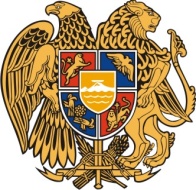 Հ Ա Յ Ա Ս Տ Ա Ն Ի     Հ Ա Ն Ր Ա Պ Ե Տ Ո Ւ Թ Յ ՈՒ ՆՇ Ի Ր Ա Կ Ի   Մ Ա Ր Զ Գ Յ ՈՒ Մ Ր Ի   Հ Ա Մ Ա Յ Ն Ք Ի   Ա Վ Ա Գ Ա Ն Ի3104 , Գյումրի, Վարդանանց հրապարակ 1Հեռ. (+374  312)  2-22-00; Ֆաքս (+374  312)  3-26-06Էլ. փոստ gyumri@gyumri.am